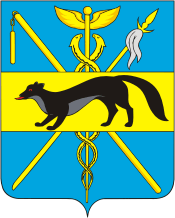 АДМИНИСТРАЦИЯБОГУЧАРСКОГО МУНИЦИПАЛЬНОГО РАЙОНАВОРОНЕЖСКОЙ ОБЛАСТИ ПОСТАНОВЛЕНИЕ         от «30» сентября 2021г. № 603            г.БогучарВ соответствии с Федеральными законами от 06.10.2003 № 131 - ФЗ «Об общих принципах организации местного самоуправления в Российской Федерации», от 27.07.2010 № 210-ФЗ «Об организации предоставления государственных и муниципальных услуг», Уставом Богучарского муниципального района администрации Богучарского муниципального района  п о с т а н о в л я е т:1.Внести в постановление администрации Богучарского муниципального района Воронежской области от 02.09. 2015 № 461  «Об утверждении административного регламента по предоставлению муниципальной услуги «Принятие решения об утверждении схемы расположения земельного участка на кадастровом плане территории»   следующие изменения:1.1. Пункт 1.2. раздела 1 постановления добавить абзацем следующего содержания:«Организация предоставления  муниципальных услуг в ходе личного приема в администрации Богучарского муниципального района не осуществляется по согласованию с департаментом цифрового развития Воронежской области, предоставление услуги организовано в МФЦ.».2. Контроль за исполнением настоящего постановления возложить на заместителя главы администрации Богучарского муниципального района Кожанова А.Ю..О внесении изменений в постановление администрации Богучарского муниципального района Воронежской области  от 02.09. 2015 № 461  «Об утверждении административного регламента по предоставлению муниципальной услуги «Принятие решения об утверждении схемы расположения земельного участка на кадастровом плане территории» Временно исполняющий обязанности главы Богучарского муниципального района              Ю.М.Величенко